MY FEEDBACK FORMNAME/SIGNATURE/DATE: Umoh Edidiong Enobong;                                                    ; 30th April,2020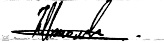 S/NPARAMETERRESPONSE LEVELRESPONSE LEVELRESPONSE LEVELS/NPARAMETERYES(5 points)NO(0 points)NOTSURE(3points)1Are you learning valuable information?YES2Are the explanations of concepts clear?YES3Is the Instructor’s delivery engaging?YES4Are there enough helpful practice activities?YES5Was the course description accurate?YES6Is the instructor knowledgeable about the topic?YESTOTAL SCORETOTAL SCORE3000FINAL REMARKSFINAL REMARKSThe Course was very educative and interactive in by way of the classes with interesting assignments.The Course was very educative and interactive in by way of the classes with interesting assignments.The Course was very educative and interactive in by way of the classes with interesting assignments.EXCELLENT (5POINTS)EXCELLENT (5POINTS)FAIR (3 POINT)FAIR (3 POINT)POOR (0 POINTS)POOR (0 POINTS)